DOCTORADO EN GESTION TECNOLÓGICA E INNOVACIÓNDOCTORADO EN GESTION TECNOLÓGICA E INNOVACIÓNDOCTORADO EN GESTION TECNOLÓGICA E INNOVACIÓNDOCTORADO EN GESTION TECNOLÓGICA E INNOVACIÓNSolicitud de Ingreso Solicitud de Ingreso DATOS GENERALESDATOS GENERALESAPELLIDOSNOMBRELUGAR DE NACIMIENTOLUGAR DE NACIMIENTOFECHA DE NACIMIENTOFECHA DE NACIMIENTONACIONALIDADCURPRFCDOMICILIO PARTICULARDOMICILIO PARTICULARCALLE Y NUMEROCALLE Y NUMEROCOLONIAC.P.MUNICIPIOESTADOTELÉFONO PARTICULARTELÉFONO PARTICULARTELÉFONO OFICINATELÉFONO OFICINAE-MAILSITUACIÓN SOCIO - FAMILIARSITUACIÓN SOCIO - FAMILIARSITUACIÓN SOCIO - FAMILIAREstado CivilProfesión u ocupación del cónyuge (en su caso):Profesión u ocupación del cónyuge (en su caso):Profesión u ocupación del cónyuge (en su caso):Profesión u ocupación del cónyuge (en su caso):En caso de tener hijos, cuántos y qué edades tienen:En caso de tener hijos, cuántos y qué edades tienen:En caso de tener hijos, cuántos y qué edades tienen:En caso de tener hijos, cuántos y qué edades tienen:DATOS ACADÉMICOSDATOS ACADÉMICOSEstudios terminados, amparados por un diploma o certificado (anexar comprobantes)Estudios terminados, amparados por un diploma o certificado (anexar comprobantes)Estudios terminados, amparados por un diploma o certificado (anexar comprobantes)Estudios terminados, amparados por un diploma o certificado (anexar comprobantes)Estudios terminados, amparados por un diploma o certificado (anexar comprobantes)Estudios terminados, amparados por un diploma o certificado (anexar comprobantes)Estudios terminados, amparados por un diploma o certificado (anexar comprobantes)LicenciaturaPromedioInstituciónAño de inicioAño de obtención de gradoAño de obtención de gradoMaestríaPromedioInstituciónAño de inicioAño de obtención de gradoAño de obtención de gradoOtro (s)PromedioInstituciónAño de inicioAño de obtención de gradoAño de obtención de gradoOtros estudios complementarios no amparados por un diploma:Otros estudios complementarios no amparados por un diploma:Otros estudios complementarios no amparados por un diploma:Otros estudios complementarios no amparados por un diploma:IDIOMAS EXTRANJEROSIDIOMAS EXTRANJEROSIdioma de origenIdioma de origenResponda utilizando el siguiente código:Responda utilizando el siguiente código:Responda utilizando el siguiente código:A) ExcelenteB) Muy bienC) RegularD) BajoINGLÉSHabladoLeído (traducción)Leído (traducción)EscritoLo entiende escuchadoLo entiende escuchadoFRANCÉSHabladoLeído (traducción)Leído (traducción)EscritoLo entiende escuchadoLo entiende escuchadoOtro (especifique)Otro (especifique)Le han aplicado el TOEFL¹Le han aplicado el TOEFL¹NOSIAÑOPUNTUACIÓNLe han aplicado el GMAT²Le han aplicado el GMAT²NOSIAÑOPUNTUACIÓNNOTA: En caso afirmativo, adjuntar el certificado emitido por la institución que le aplicó estos exámenesNOTA: En caso afirmativo, adjuntar el certificado emitido por la institución que le aplicó estos exámenesNOTA: En caso afirmativo, adjuntar el certificado emitido por la institución que le aplicó estos exámenesNOTA: En caso afirmativo, adjuntar el certificado emitido por la institución que le aplicó estos exámenesNOTA: En caso afirmativo, adjuntar el certificado emitido por la institución que le aplicó estos exámenesEventos académicos nacionales e internacionales a los que ha asistido en los últimos tres añosEventos académicos nacionales e internacionales a los que ha asistido en los últimos tres añosEventos académicos nacionales e internacionales a los que ha asistido en los últimos tres añosEventos académicos nacionales e internacionales a los que ha asistido en los últimos tres añosEventos académicos nacionales e internacionales a los que ha asistido en los últimos tres añosEventos académicos nacionales e internacionales a los que ha asistido en los últimos tres añosEventos académicos nacionales e internacionales a los que ha asistido en los últimos tres añosEventoSedePonente/ participantePonente/ participanteLugar y fechaPREMIOS, DISTINCIONES, ESTIMULOSPREMIOS, DISTINCIONES, ESTIMULOSPREMIOS, DISTINCIONES, ESTIMULOSMencione los premios, distinciones o estímulos que haya recibidoMencione los premios, distinciones o estímulos que haya recibidoMencione los premios, distinciones o estímulos que haya recibidoMencione los premios, distinciones o estímulos que haya recibidoMencione los premios, distinciones o estímulos que haya recibidoNivelAñoNivelAñoNivelAñoACTIVIDADES PROFESIONALESACTIVIDADES PROFESIONALESACTIVIDADES PROFESIONALES¿Cuántos años de experiencia profesional tiene?¿Cuántos años de experiencia profesional tiene?¿Cuántos años de experiencia profesional tiene?¿Cuántos años de experiencia profesional tiene?¿Cuál es su área de mayor experiencia profesional y cuáles han sido sus principales logros en esta?¿Cuál es su área de mayor experiencia profesional y cuáles han sido sus principales logros en esta?¿Cuál es su área de mayor experiencia profesional y cuáles han sido sus principales logros en esta?¿Cuál es su área de mayor experiencia profesional y cuáles han sido sus principales logros en esta?¿Cuál es su área de mayor experiencia profesional y cuáles han sido sus principales logros en esta?¿Cuál es su área de mayor experiencia profesional y cuáles han sido sus principales logros en esta?¿Cuál es su área de mayor experiencia profesional y cuáles han sido sus principales logros en esta?¿Qué es lo que Usted realiza mejor dentro de su profesión?¿Qué es lo que Usted realiza mejor dentro de su profesión?¿Qué es lo que Usted realiza mejor dentro de su profesión?¿Qué es lo que Usted realiza mejor dentro de su profesión?Proporcionar la siguiente información con relación a la empresa o institución en la queProporcionar la siguiente información con relación a la empresa o institución en la queProporcionar la siguiente información con relación a la empresa o institución en la queProporcionar la siguiente información con relación a la empresa o institución en la queProporcionar la siguiente información con relación a la empresa o institución en la queProporcionar la siguiente información con relación a la empresa o institución en la queUsted trabaja actualmente (o, si no trabaja, refiérase a la última en la que haya trabajado)Usted trabaja actualmente (o, si no trabaja, refiérase a la última en la que haya trabajado)Usted trabaja actualmente (o, si no trabaja, refiérase a la última en la que haya trabajado)Usted trabaja actualmente (o, si no trabaja, refiérase a la última en la que haya trabajado)Usted trabaja actualmente (o, si no trabaja, refiérase a la última en la que haya trabajado)Usted trabaja actualmente (o, si no trabaja, refiérase a la última en la que haya trabajado)Nombre o Razón SocialNombre o Razón SocialDomicilio:Teléfonoe-mailGiroTamañoPuesto que ocupaPuesto que ocupaResponsabilidades y funciones que desarrolla:Responsabilidades y funciones que desarrolla:Responsabilidades y funciones que desarrolla:Puesto inmediato superiorPuesto inmediato superiorSi Usted trabaja en una institución de educación actualmente, especifique:Si Usted trabaja en una institución de educación actualmente, especifique:Si Usted trabaja en una institución de educación actualmente, especifique:Si Usted trabaja en una institución de educación actualmente, especifique:Si Usted trabaja en una institución de educación actualmente, especifique:InstituciónDependenciaTipo de nombramiento (Académico/Administrativo)Tipo de nombramiento (Académico/Administrativo)Tipo de nombramiento (Académico/Administrativo)Tipo de nombramiento (Académico/Administrativo)Tiempo de dedicación (completo, medio tiempo o asignatura)Tiempo de dedicación (completo, medio tiempo o asignatura)Tiempo de dedicación (completo, medio tiempo o asignatura)Tiempo de dedicación (completo, medio tiempo o asignatura)Año de ingresoDescriba en orden cronológico, los diferentes puestos ocupados anteriores al actual. No incluya empleos temporales o eventuales, especifique funciones sucesivas en la misma empresa o instituciónDescriba en orden cronológico, los diferentes puestos ocupados anteriores al actual. No incluya empleos temporales o eventuales, especifique funciones sucesivas en la misma empresa o instituciónDescriba en orden cronológico, los diferentes puestos ocupados anteriores al actual. No incluya empleos temporales o eventuales, especifique funciones sucesivas en la misma empresa o instituciónDescriba en orden cronológico, los diferentes puestos ocupados anteriores al actual. No incluya empleos temporales o eventuales, especifique funciones sucesivas en la misma empresa o instituciónDescriba en orden cronológico, los diferentes puestos ocupados anteriores al actual. No incluya empleos temporales o eventuales, especifique funciones sucesivas en la misma empresa o instituciónDescriba en orden cronológico, los diferentes puestos ocupados anteriores al actual. No incluya empleos temporales o eventuales, especifique funciones sucesivas en la misma empresa o instituciónDescriba en orden cronológico, los diferentes puestos ocupados anteriores al actual. No incluya empleos temporales o eventuales, especifique funciones sucesivas en la misma empresa o instituciónEmpezar con los dos trabajos mas recientes anteriores al actual.Empezar con los dos trabajos mas recientes anteriores al actual.Empezar con los dos trabajos mas recientes anteriores al actual.Empezar con los dos trabajos mas recientes anteriores al actual.Empresa o Institución (mencione la ciudad donde se ubica)Empresa o Institución (mencione la ciudad donde se ubica)Empresa o Institución (mencione la ciudad donde se ubica)Empresa o Institución (mencione la ciudad donde se ubica)Puesto y funcionesPuesto y funcionesFecha dehastaEmpresa o Institución (mencione la ciudad donde se ubica)Empresa o Institución (mencione la ciudad donde se ubica)Empresa o Institución (mencione la ciudad donde se ubica)Empresa o Institución (mencione la ciudad donde se ubica)Puesto y funcionesPuesto y funcionesFecha dehastaEmpresa o Institución (mencione la ciudad donde se ubica)Empresa o Institución (mencione la ciudad donde se ubica)Empresa o Institución (mencione la ciudad donde se ubica)Empresa o Institución (mencione la ciudad donde se ubica)Puesto y funcionesPuesto y funcionesFecha dehastaTRABAJOS DE INVESTIGACIÓN O PUBLICACIONES (mencione los más recientes)TRABAJOS DE INVESTIGACIÓN O PUBLICACIONES (mencione los más recientes)TRABAJOS DE INVESTIGACIÓN O PUBLICACIONES (mencione los más recientes)TRABAJOS DE INVESTIGACIÓN O PUBLICACIONES (mencione los más recientes)TRABAJOS DE INVESTIGACIÓN O PUBLICACIONES (mencione los más recientes)Indicar, dando referencias completas los trabajos personales o colectivos que Usted ha publicadoIndicar, dando referencias completas los trabajos personales o colectivos que Usted ha publicadoIndicar, dando referencias completas los trabajos personales o colectivos que Usted ha publicadoIndicar, dando referencias completas los trabajos personales o colectivos que Usted ha publicadoIndicar, dando referencias completas los trabajos personales o colectivos que Usted ha publicadoIndicar, dando referencias completas los trabajos personales o colectivos que Usted ha publicadoIndicar, dando referencias completas los trabajos personales o colectivos que Usted ha publicadoCategoríaArbitrado / no arbitrado / otrosArbitrado / no arbitrado / otroscategorías: 1) Ponencias 2) Reseñas 3) Artículo de revista 4) Tesis 5) Capitulo de libro 6) Libro 7) Otrocategorías: 1) Ponencias 2) Reseñas 3) Artículo de revista 4) Tesis 5) Capitulo de libro 6) Libro 7) Otrocategorías: 1) Ponencias 2) Reseñas 3) Artículo de revista 4) Tesis 5) Capitulo de libro 6) Libro 7) Otrocategorías: 1) Ponencias 2) Reseñas 3) Artículo de revista 4) Tesis 5) Capitulo de libro 6) Libro 7) Otrocategorías: 1) Ponencias 2) Reseñas 3) Artículo de revista 4) Tesis 5) Capitulo de libro 6) Libro 7) Otrocategorías: 1) Ponencias 2) Reseñas 3) Artículo de revista 4) Tesis 5) Capitulo de libro 6) Libro 7) Otrocategorías: 1) Ponencias 2) Reseñas 3) Artículo de revista 4) Tesis 5) Capitulo de libro 6) Libro 7) OtroReferencia completa de la obraReferencia completa de la obraReferencia completa de la obraACTIVIDADES DOCENTESACTIVIDADES DOCENTESAsignaturas ImpartidasAsignaturas ImpartidasInstituciónAsignaturaNivel (pregrado / posgrado)Nivel (pregrado / posgrado)CarreraSemestreAñoInstituciónAsignaturaNivel (pregrado / posgrado)Nivel (pregrado / posgrado)CarreraSemestreAñoDirección de TesisDirección de TesisInstituciónTitulo de la tesis (área de conocimiento)Titulo de la tesis (área de conocimiento)Titulo de la tesis (área de conocimiento)Nivel (pregrado / posgrado)Nivel (pregrado / posgrado)CarreraFecha de obtención de gradoFecha de obtención de gradoInstituciónTítulo de la tesis (área de conocimiento)Título de la tesis (área de conocimiento)Título de la tesis (área de conocimiento)Nivel (pregrado / posgrado)Nivel (pregrado / posgrado)CarreraFecha de obtención de gradoFecha de obtención de gradoINFORMACIÓN GENERALINFORMACIÓN GENERALEn caso de ser admitido en el programa, ¿Contaría Usted con algún apoyo de su institución para cursarlo?En caso de ser admitido en el programa, ¿Contaría Usted con algún apoyo de su institución para cursarlo?En caso de ser admitido en el programa, ¿Contaría Usted con algún apoyo de su institución para cursarlo?En caso de ser admitido en el programa, ¿Contaría Usted con algún apoyo de su institución para cursarlo?En caso de ser admitido en el programa, ¿Contaría Usted con algún apoyo de su institución para cursarlo?En caso de ser admitido en el programa, ¿Contaría Usted con algún apoyo de su institución para cursarlo?En caso de ser admitido en el programa, ¿Contaría Usted con algún apoyo de su institución para cursarlo?¿Por cuánto tiempo contaría con estos apoyos?¿Por cuánto tiempo contaría con estos apoyos?¿Por cuánto tiempo contaría con estos apoyos?¿Cómo piensa financiar sus estudios Doctorales?¿Cómo piensa financiar sus estudios Doctorales?¿Cómo piensa financiar sus estudios Doctorales?¿En cuál línea de investigación de las que ofrece este programa está Usted interesado?¿En cuál línea de investigación de las que ofrece este programa está Usted interesado?¿En cuál línea de investigación de las que ofrece este programa está Usted interesado?¿En cuál línea de investigación de las que ofrece este programa está Usted interesado?¿En cuál línea de investigación de las que ofrece este programa está Usted interesado?Gestión, Tecnología e InnovaciónGestión, Tecnología e InnovaciónDecisiones estratégicas en tecnologíaDecisiones estratégicas en tecnologíaDecisiones estratégicas en tecnologíaProspectiva y difusión de tecnologíasProspectiva y difusión de tecnologíasProspectiva y difusión de tecnologíasExplique por qué está Usted interesado en esa línea de investigación, ó si aún no está seguro de su línea de investigación explique ¿por qué?Explique por qué está Usted interesado en esa línea de investigación, ó si aún no está seguro de su línea de investigación explique ¿por qué?Explique por qué está Usted interesado en esa línea de investigación, ó si aún no está seguro de su línea de investigación explique ¿por qué?Explique por qué está Usted interesado en esa línea de investigación, ó si aún no está seguro de su línea de investigación explique ¿por qué?Explique por qué está Usted interesado en esa línea de investigación, ó si aún no está seguro de su línea de investigación explique ¿por qué?Explique por qué está Usted interesado en esa línea de investigación, ó si aún no está seguro de su línea de investigación explique ¿por qué?Explique por qué está Usted interesado en esa línea de investigación, ó si aún no está seguro de su línea de investigación explique ¿por qué?Nombre y Firma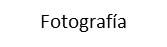 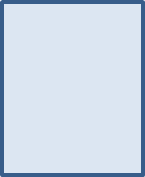 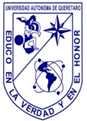 